Observe el video  La esclavitud en el antiguo Egipto. Indagar en medios digitales información referente a procesos actuales de esclavitud como la trata de personas y reflexione en relación a los motivos por los cuales todavía existe este tipo de fenómenos en la sociedad actual.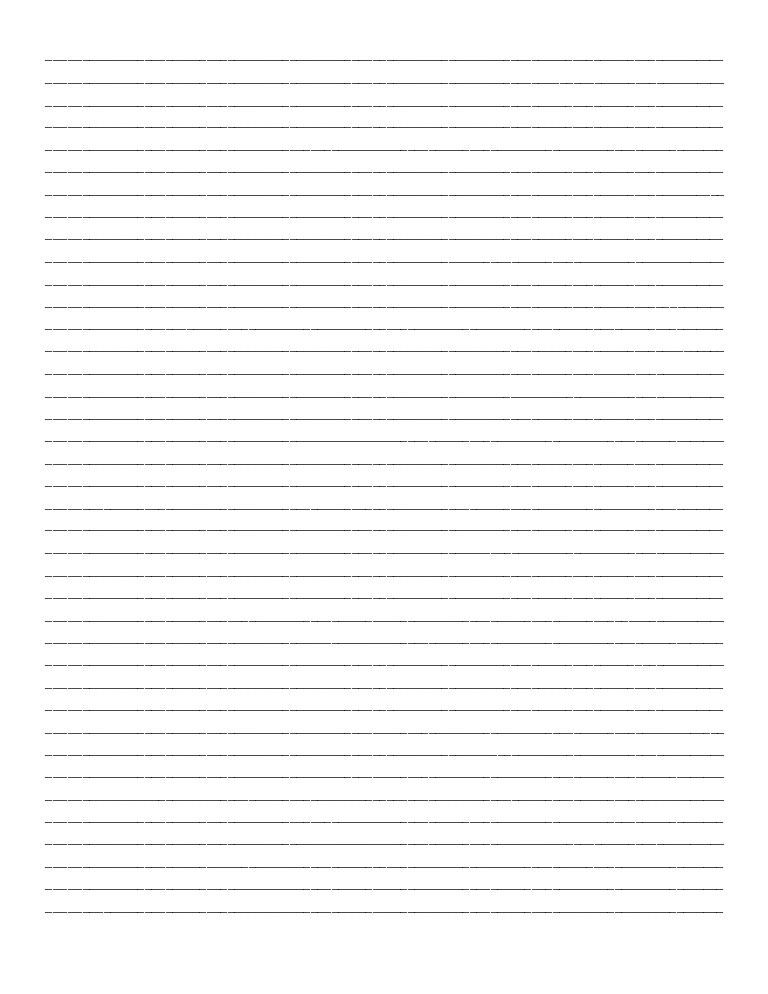 